Publicado en  el 19/05/2015 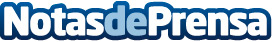 Fomento apuesta por el transporte de mercancías como impulso de la economíaDatos de contacto:Nota de prensa publicada en: https://www.notasdeprensa.es/fomento-apuesta-por-el-transporte-de_1 Categorias: Construcción y Materiales http://www.notasdeprensa.es